УтверждаюПредседатель АгентстваРеспублики Казахстанпо противодействию коррупцииШпекбаев А.Ж 7 апреля 2021 годаМетодические рекомендации
по проведению внутреннего анализа коррупционных рисковОГЛАВЛЕНИЕ1. ОБЩИЕ ПОЛОЖЕНИЯ2. ПОДГОТОВКА К ПРОВЕДЕНИЮ ВНУТРЕННЕГО АНАЛИЗА КОРРУПЦИОННЫХ РИСКОВ3. ПРОВЕДЕНИЕ ВНУТРЕННЕГО АНАЛИЗА КОРРУПЦИОННЫХ РИСКОВ3.1 Сбор и обобщение информации об объекте анализа3.2 Анализ правовых актов и внутренних документов, регулирующих деятельность объекта анализа, его организационно-управленческой деятельности на наличие коррупционных рисков3.3. Подготовка и подписание аналитической справки4. ОЦЕНКА ВЫЯВЛЕННЫХ КОРРУПЦИОННЫХ РИСКОВ5. УСТРАНЕНИЕ И МИНИМИЗАЦИЯ КОРРУПЦИОННЫХ РИСКОВ5.1 Разработка плана мероприятий по устранению выявленных коррупционных рисков5.2 Мониторинг исполнения рекомендацийПРИЛОЖЕНИЕ 1ПРИЛОЖЕНИЕ 2ПРИЛОЖЕНИЕ 3.ПРИЛОЖЕНИЕ 4ПРИЛОЖЕНИЕ 51. Общие положения1. Методические рекомендации по проведению внутреннего анализа коррупционных рисков являются вспомогательным инструментарием, направленным на обеспечение качества, полноты и единого подхода государственными органами, организациями и субъектами квазигосударственного сектора при выявлении и устранении коррупционных рисков.2. При проведении внутреннего анализа коррупционных рисков необходимо руководствоваться:1) Конституцией Республики Казахстан;2) Законом «О противодействии коррупции»;3) Типовыми правилами проведения внутреннего анализа коррупционных рисков;4) иными правовыми актами.3. Внутренний анализ коррупционных рисков рекомендуется проводить не реже одного раза в восемнадцать месяцев.В случаях системных проявлений коррупции по решению руководителя государственного органа, организации, субъекта квазигосударственного сектора внутренний анализ коррупционных рисков может проводится ранее срока, указанного в части первой настоящего пункта Методических рекомендаций.В случае проведения уполномоченным органом по противодействию коррупции внешнего анализа коррупционных рисков в деятельности объекта анализа, внутренний анализ коррупционных рисков рекомендуется проводить по истечению 1 года со дня его завершения.2. Подготовка к проведению внутреннего анализа коррупционных рисков4. Подготовка к проведению внутреннего анализа коррупционных рисков включает определение:1) объекта анализа;2) лица (лиц) или подразделения, ответственного за его проведение (далее - уполномоченное лицо);3) иных лиц, привлекаемых к проведению анализа;3) сроков проведения анализа;4) лиц, ответственных за сбор и предоставление уполномоченному лицу источников информации для проведения анализа;5) сроков предоставления источников информации уполномоченному лицу;6) иных организационных вопросов.5. В случае принятия руководителем центрального государственного органа, акимом решения о проведении внутреннего анализа коррупционных рисков во всей системе государственного органа может составляться соответствующий график с указанием объектов анализа и конкретных сроков его проведения в каждом из них.6. В случае принятия руководителем территориального подразделения, ведомства государственного органа, местного исполнительного органа решения о проведении внутреннего анализа коррупционных рисков, информация о принятии такого решения, а также результаты анализа направляются в центральный аппарат государственного органа или аппарат акима.7. В случае принятия руководителем субъекта квазигосударственного сектора решения о проведении внутреннего анализа коррупционных рисков в дочерних и зависимых организациях может составляться соответствующий график с указанием организаций и конкретных сроков его проведения в каждом из них.8. В случае принятия руководителем дочерней и зависимой организации субъекта квазигосударственного сектора решения о проведении внутреннего анализа коррупционных рисков, информация о принятии такого решения, а также результаты анализа направляются в центральный аппарат субъекта квазигосударственного сектора.9. Центральный государственный орган осуществляет координацию работы, сбор и обобщение информации по итогам внутреннего анализа коррупционных рисков в деятельности его территориальных подразделений, ведомств, их территориальных подразделений и подведомственных организаций.Аппараты акимов г.г. Hyp-Султан, Алматы и Шымкент, областей, осуществляют координацию работы, сбор и обобщение информации по итогам внутреннего анализа коррупционных рисков в деятельности местных исполнительных органов.Национальные управляющие холдинги, национальные холдинги, национальные компании, учредителем, участником или акционером которых является государство, осуществляют координацию работы, сбор и обобщение информации по итогам внутреннего анализа коррупционных рисков в деятельности их дочерних и зависимых организаций.10. В государственных органах уполномоченное лицо рекомендуется определять из числа работников или подразделений, не реализующих функции организационно-управленческой деятельности и находящихся в непосредственном подчинении руководителя государственного органа.В субъектах квазигосударственного сектора уполномоченное лицо рекомендуется определять из числа работников структурных подразделений, исполняющих функции антикоррупционных комплаенс-служб.11. В зависимости от количества реализуемых объектом анализа функций и его штатной численности для проведения внутреннего анализа коррупционных рисков может формироваться рабочая группа.В рабочую группу рекомендуется включать наиболее опытных работников структурных подразделений объекта анализа (имеющие практический опыт применения отраслевого законодательства, реализации функций организационно-управленческой деятельности, а также аналитические способности), представителей общественности и иных экспертов.Состав общественности рекомендуется формировать их числа внешних экспертов, научного сообщества, некоммерческих организаций, бизнес-сообществ, общественных советов и проектных офисов «Адалдық алаңы», созданных при объекте анализа (при наличии) и др.12. Внутренний анализ коррупционных рисков рекомендуется проводить в срок, не превышающий 30 рабочих дней.При необходимости срок, указанный в части первой настоящего пункта, рекомендуется продлевать на 15 рабочих дней.В целях соблюдения сроков, установленных в решении руководителя государственного органа, организации, субъекта квазигосударственного сектора, рекомендуется разработка плана мероприятий по проведению внутреннего анализа коррупционных рисков (приложение 1).План мероприятий по проведению внутреннего анализа коррупционных рисков предусматривает определение видов работ, сроков их исполнения и ответственных лиц.13. В случае необходимости уполномоченное лицо и/или члены рабочей группы могут выезжать в места нахождения подразделений объектов анализа для изучения практики применения отраслевого законодательства и реализации функций организационно-управленческой деятельности.3. Проведение внутреннего анализа коррупционных рисков14. Этапами проведения внутреннего анализа коррупционных рисков являются:1) сбор и обобщение информации об объекте анализа;2) анализ правовых актов и внутренних документов, регулирующих деятельность объекта анализа, его организационно-управленческой деятельности на наличие коррупционных рисков;3) подготовка и подписание аналитической справки.3.1 Сбор и обобщение информации об объекте анализа15. Источниками информации для проведения внутреннего анализа коррупционных рисков являются:1) правовые акты и внутренние документы, регулирующие деятельность объекта анализа;2) статистическая отчетность о деятельности объекта анализа;3) данные информационных систем государственных и правоохранительных органов о деятельности объекта анализа, полученные в порядке, установленном законодательством Республики Казахстан;4) результаты проверок, ранее проведенных государственными органами в отношении объекта анализа;5) результаты контрольных мероприятий служб внутреннего контроля;6) результаты антикоррупционного мониторинга;7) публикации в средствах массовой информации;8) обращения физических и юридических лиц в отношении объекта анализа;9) сведения о привлечении к ответственности должностных лиц объекта анализа за совершение коррупционных правонарушений, в том числе представления по устранению обстоятельств, способствовавших совершению уголовного правонарушения и других нарушений закона;10) решения судебных органов в отношении действий работников объекта анализа, фабулы уголовных дел;10) результаты ранее проведенного внешнего анализа коррупционных рисков;11) результаты ранее проведенного внутреннего анализа коррупционных рисков;12) результаты опроса служащих, работников объекта анализа;13) иные сведения, представление которых не запрещено законодательством Республики Казахстан.Для сбора и обобщения рекомендуется информация о деятельности объекта анализа в том числе отчетные данные и правовая статистика за 2 года, предшествующих внутреннему анализу коррупционных рисков.Источники информации должны быть достоверными и актуальными.Отчеты о деятельности объекта анализа рекомендуется заверять подписями руководителей структурных подразделений объекта анализа, которые их предоставили.Сведения о привлечении к ответственности должностных лиц объекта анализа за совершение коррупционных правонарушений рекомендуется получать от из данных Комитета по правовой статистике и специальным учетам Генеральной прокуратуры, Банка судебных актов Верховного суда.16. Сбор и предоставление уполномоченному лицу и членам рабочей группы источников информации, не находящихся в открытом доступе, осуществляется структурными подразделениями объекта анализа, которые владеют данной информацией.При проведении внутреннего анализа коррупционных рисков в деятельности вновь образованного в результате реорганизации государственного органа, организации, субъекта квазигосударственного сектора необходимо осуществить сбор информации о деятельности ранее действовавшего государственного органа, организации, субъекта квазигосударственного сектора, в части переданных им функций.17. Для выявления коррупционных рисков и выработки рекомендаций могут применяться различные методы анализа, в том числе сбор и изучение информации, имеющейся в объекте анализа, использование опыта и познаний работников объекта анализа и иных экспертов, сбор и обобщение опыта по противодействию коррупции в схожих или смежных сферах, организациях, бизнес-процессах, проектах, анализ сценариев и др.3.2 Анализ правовых актов и внутренних документов, регулирующих деятельность объекта анализа, его организационно-управленческой деятельности на наличие коррупционных рисков18. С целью обеспечения полноты и системности работы по данному направлению рекомендуется на первоначальном этапе сформировать перечень правовых актов и внутренних документов, регулирующих деятельность объекта анализа.Правовые акты и внутренние документы, регулирующие деятельность объекта анализа, проверяются на наличие в них коррупциогенных норм.Коррупциогенные нормы права могут соответствовать правилам юридической техники и нарушать их (дефекты норм).19. Правовые акты и внутренние документы изучаются во взаимосвязи с другими правовыми актами и внутренними документами.20. Оценка коррупциогенности норм проводится на предмет вероятности коррупционных проявлений при их применении.21. Для проведения оценки используются следующие наиболее типичные коррупционные факторы.Правовой пробел - отсутствие правового регулирования того или иного вопроса в правовом акте или внутреннем документе.Индикаторами наличия правового пробела в регулировании являются:1) отсутствие положений, регламентирующих компетенцию должностного лица и/или объекта анализа, что создает возможность произвольного определения полномочий с целью извлечения незаконной выгоды;2) отсутствует процессуальный порядок, обеспечивающий влияние гражданина или организации на ход проведения административной процедуры;3) отсутствуют сроки проведения административных процедур;4) правовой акт или внутренний документ не устанавливает исчерпывающих оснований и порядка принятия решений должностным лицом объекта анализа;5) отсутствие положений, устанавливающих ответственность за несоблюдение требований, которое приводит к их декларативности характер, и невозможности практического применения.Коллизия положений правовых актов и внутренних документов - расхождения или противоречия между отдельными правовыми актами, внутренними документами, регулирующими одни и те же либо смежные правоотношения, а также противоречия, возникающие в процессе правоприменительной деятельности и осуществления должностными лицами объекта анализа своих полномочий.Коллизии могут быть между одноуровневыми нормативными правовыми актами, между актами разных уровней, а также между актами, регулирующими разные сферы общественных отношений.Индикаторами коллизии положений правовых актов или внутренних документов являются:1) отсутствие установленных законом или внутренним документом правил выбора приоритетной нормы;2) ответственность за выбор приоритетной нормы возлагается на должностное лицо объекта анализа;3) возможность уйти от юридической ответственности, которая строго формализована.Юридико-лингвистическая неопределенность - применение недостаточно точно описанных терминов, понятий, словосочетаний или формулировок смыслового (содержательного) характера, вызванных несоблюдением логических и лингвистических правил юридической техники.Индикаторами юридико-лингвистической неопределенности являются:1) формулировка, содержащаяся в положении, которая имеет неясный или двоякий смысл и таким образом, допускает неправомерные толкования;2) обозначение одних и тех же явлений различными терминами;3) использование терминов, неиспользуемых законодательством, которые прямо не определены/разъяснены в тексте проекта и которые не имеют широкое, распространенное использование, которое придавало бы им единый и единообразный смысл.Широта дискреционных полномочий - полномочие должностного лица и/или объекта анализа, из содержания которого невозможно определить пределы этого полномочия.Индикаторы наличия широких дискреционных полномочий:1) отсутствие или неопределенность оснований для принятия должностными лицами решений или выполнения иных административных процедур;2) возможность должностного лица и/или объекта анализа принять несколько видов решений либо отказаться от принятия решения;3) отсутствие обязанности мотивировать принимаемое управленческое решение;4) отсутствие определенных сроков принятия решения, их широкий диапазон либо отсутствие такого срока;5) возможность должностного лица и/или объекта анализа продлить или сократить установленный срок без мотивированных оснований;6) возможность должностного лица и/или объекта анализа по своему усмотрению инициировать возникновение правоотношений с физическими и юридическими лицами, их изменение или прекращение без соответствующей мотивировки;7) дублирование полномочий должностных лиц и/или объектов анализа;8) возможность определения вида и размера ответственности за неисполнение законодательства по своему усмотрению;9) возможность должностного лица и/или объекта запрашивать дополнительные документы, не предусмотренные в перечне для принятия решения в рамках компетенции (к примеру, оказания государственных услуг).Установление права вместо обязанности должностных лиц - диспозитивное установление возможности совершения должностными лицами действий в отношении граждан и организаций.Индикаторами установления права вместо обязанности являются:1) использование формулировок «вправе», «могут»;2) наличие законных оснований для принятия должностными лицами решений по своему усмотрению;3) возможность органа (должностного лица) принять несколько видов решений при наличии одних и тех же оснований.Завышенные требования к лицу, предъявляемые для реализации принадлежащего ему права - требования, предъявляемые для реализации принадлежащего лицу права, которые превышают степень разумных (необходимых) требований и/или предъявление которых не обосновано нормами законодательства. Как правило, данный коррупционный риск наблюдается при правовом регулировании регистрационных, разрешительных и уведомительных правоотношений, конкурсных процедур, применения к гражданам и организациям санкций и иных мер воздействия, в том числе связанных с ограничением, лишением, приостановлением прав;Индикаторами завышения требований к лицу, предъявляемых для реализации принадлежащего ему права являются:1) возложение на физических и юридических лиц дополнительных обязанностей, необоснованных законом, при реализации субъективных прав и свобод;2) установление обременительных запретов и ограничений, соблюдение которых ограничит закрепленные Конституцией и законами Республики Казахстан права и свободы;3) установление иных требований, ограничивающих права и свободы физических и юридических лиц, и/или предъявление которых не обосновано нормами законодательства;4) установление неопределенных, трудновыполнимых требований к гражданам и организациям.Наличие излишних административных барьеров - установление требований, выполнение которых необходимо для реализации физическими и юридическими лицами своих прав, из которых вытекают полномочия должностных лиц отказать в реализации права, приостановить или ликвидировать деятельность, либо привлечь к ответственности.Индикаторами административных барьеров являются:1) возложение на физических и юридических лиц обязанности представлять документы, информацию и другие данные, истребование которых нецелесообразно в силу наличия указанных сведений у объекта анализа либо данные сведения объект анализа уполномочен истребовать из необходимых источников самостоятельно;2) обязанность соответствовать признакам (профессиональным, имущественным, социальным), наделение которых не соответствует приобретаемому праву;3) длительные сроки предоставления государственных услуг при наличии возможности их незамедлительного предоставления (например, если в объекте анализа используются автоматизированные информационные системы);4) возложение на граждан обязанности нотариально заверять и апостилировать в других государственных органах документы при возможности сличить их оригиналы и копии в государственном органе, куда они обратились, если такой порядок не предусмотрен международными актами либо законодательством другого государства, в которое указанные документы предполагается препроводить;5) несмотря на соответствие гражданина, претендующего на занятие определенным видом деятельности, нормативно установленным квалификационным требованиям (наличие соответствующих профессионального опыта, квалификации, трудового стажа и др.) установление необходимости прохождения ими экзаменов, тестирования, собеседования и т.п.Ненадлежащее определение функций, обязанностей, прав и ответственностиИндикаторами ненадлежащего определения функций, обязанностей, прав и ответственности являются:1) невозможность установления из содержания правового акта или внутреннего документа ответственного за принятие решение должностного лица;2) отсутствуют ограничения и запреты, позволяющие не допустить возникновение коррупционного правонарушения (например, запрет передавать принятие решения другому должностному лицу, разглашать ставшие известными сведения и т.п.);3) не установлена персональная ответственность за неисполнение или ненадлежащее исполнение должностных обязанностей;4) не определена процедура контроля за исполнением должностными лицами обязанностей и полномочий.Перечень наиболее типичных коррупционных факторов не является исчерпывающим.22. Для выявления коррупционных рисков в организационно-управленческой деятельности необходимо проверить действующие бизнес-процессы на наличие в них причин и условий для совершения коррупционных правонарушений.23. Организационно-управленческая деятельность объекта анализа включает следующие вопросы:1) управление персоналом;2) урегулирование конфликта интересов;3) оказание государственных услуг;4) реализация разрешительных функций;5) реализация контрольных функций;6) иные вопросы, вытекающие из организационно-управленческой деятельности объекта анализа.24. Оценка наличия коррупционных рисков в организационно-управленческой деятельности проводится с применением перечня наиболее типичных индикаторов коррупционных рисков (проявлений).По направлению управление персоналом индикаторами коррупционных рисков являются:1) неурегулированность вопросов порядка отбора и назначения на должность;2) назначение на должность без проведения конкурсного отбора;3) формальное проведение конкурсного отбора, принятие на работу лиц, не соответствующих квалификационным требованиям;4) не размещение, несвоевременное и/или неполное размещение информации о наличии вакансии, квалификационных требований, перечне необходимых документов, лицах, допущенных к различным этапам отбора;5) отсутствие сроков проведения этапов отбора (размещение объявления о вакансии, прием документов, собеседования, тестирования и т.д.);6) отсутствие механизма формирования и защиты вопросов для проведения собеседования и тестирования;7) создание неравных условий для кандидатов;8) не обеспечение мер по урегулированию конфликта интересов у лиц, принимающих решение о приеме кандидатов на работу;9) повышение работников в должности, перевод на иные должности без проведения конкурсного отбора;10) закрытость информации о заработных платах, поощрениях работников объекта анализа;11) поощрение работников при наличии не снятых дисциплинарных взысканий;12) большой удельный вес досрочно снятых дисциплинарных взысканий;13) поощрение работников на усмотрение должностных лиц объекта анализа вне зависимости от результатов работы;14) снятие дисциплинарных взысканий в чрезмерно короткие сроки;15) не применение мер дисциплинарного характера к лицам, совершившим или допустившим нарушения законодательства, нарушения или ограничения прав физических или юридических лиц и др.По направлению урегулирование конфликта интересов индикаторами коррупционных рисков являются:1) отсутствие документа (политики), регулирующего процедуры по урегулированию конфликта интересов;2) отсутствие лица, на которое возложены функции по мониторингу и регулированию конфликта интересов;3) непринятие мер по мониторингу конфликта интересов и его урегулированию;4) наличие противоречий между административными регламентами, должностными инструкциями с одной стороны и плановыми показателями - с другой стороны;5) наличие противоречий между регулятивными и контрольными функциями;6) факты конфликта интересов у работников объекта анализа при выполнении ими должностных функций;7) отсутствие требований по урегулированию конфликта интересов в документах, регулирующих деятельность коллегиальных органов.По направлению оказание государственных услуг индикаторами коррупционных рисков являются:1) несоответствие фактических процессов оказания государственных услуг установленным требованиям, в том числе системные факты нарушения сроков оказания услуг, истребования не предусмотренных правовыми актами документов, факты нарушения порядка процедур оказания услуг;2) противоречия требований, предусмотренных в правилах оказания государственной услуги нормам вышестоящих нормативных правовых актов;3) ненадлежащая работа информационных систем, используемых при оказании государственных услуг, приводящая к нарушению установленного порядка;4) возможность «ручной» корректировки процессов оказания государственной услуги при использовании информационных систем;5) прием документов и выдача результатов оказания государственных услуг непосредственно через услугодателя;6) постановка на утрату правил по оказанию государственных услуг без утверждения нового правового акта;7) чрезмерно длительное принятие правового акта, регулирующего оказание государственной услуги;8) оказание «скрытых» государственных услуг, выдача разрешительных документов или согласований в порядке, установленном Законом «О порядке рассмотрения обращений физических и юридических лиц».Реализация разрешительных функций включает в себя выдачу разрешительных документов, проведение экспертиз, наделение правом, регистрацию, согласование, не включенные в Реестр государственных услуг.По направлению реализация разрешительных функций индикаторами коррупционных рисков являются:1) отсутствие или частичное регулирование порядка реализации разрешительных функций (необходимые документы, форма оказания, сроки, результат, основания отказа и др.);2) несоответствие фактических процедур реализации разрешительных функций установленным правовыми актами требованиям;3) ненадлежащая работа информационных систем, используемых при реализации разрешительных функций, приводящая к нарушению установленного порядка;4) возможность «ручной» корректировки процессов разрешительных функций при использовании информационных систем;5) личный контакт с физическими и юридическими лицами.По направлению реализация контрольных функций индикаторами коррупционных рисков являются:1) системные факты нарушения сроков проведения контрольных мероприятий;2) системные факты истребования документов, перечень которых не предусмотрен правовыми актами;3) системные факты нарушения процедур проведения контрольных мероприятий;4) ненадлежащая работа информационных систем, используемых при проведении контрольных мероприятий, приводящая к нарушению установленного порядка;5) возможность «ручной» корректировки процессов контрольных мероприятий при использовании информационных систем;6) отсутствие либо частичное регулирование сроков проведения проверочных мероприятий, охватываемого периода, полномочий лиц, уполномоченных на проведение контрольных мероприятий, критериев отбора объектов контроля, принятия решения по результатам проверочных мероприятий, процедур приостановления или продления контрольных мероприятий;7) отсутствие системы управления рисками при отборе объектов контроля;8) отсутствие требований по фото и видеофиксации;9) необоснованность требований проверочного листа;10) проведение контрольных мероприятий на основании поручений вышестоящего органа;11) хранение бланков и предписаний в неустановленных местах;12) отсутствие лиц, ответственных за ведение учета бланков и предписаний;13) отсутствие соответствующей регламентации по учету бланков ведомственными актами;14) отсутствие или недостаточность работы по анализу контрольных мероприятий в разрезе регионов, видов нарушений, применяемых санкций;15) отсутствие мер по выявлению проблем на практике и выработке предложений по их устранению;16) не проведение сверок с органами правовой статистики;17) отсутствие методологического сопровождения со стороны центрального аппарата государственного органа, субъекта квазигосударственного сектора посредством направления методических рекомендаций, инструкций, указаний, проведения иных разъясняющих и обучающих мероприятий и т.д.;18) отсутствие единообразной практики проведения контрольных мероприятий территориальными департаментами, дочерними и зависимыми организациями;19) факты аффилированности лиц, проводивших контрольные мероприятия с представителями объектов контроля.Иные вопросы, вытекающие из организационно-управленческой деятельности объекта анализа, включают организацию работы по противодействию коррупции, а также следующие направления деятельности объекта анализа, связанные с его взаимодействием с физическими и юридическими лицами:1) освоение и распределение бюджетных и финансовых средств, в том числе выплата субсидий, грантов, вознаграждений, спонсорской помощи, государственные закупки и закупки товаров и услуг;2) сбор налогов и иных платежей;3) заключению договоров;4) прозрачность и гласность деятельности.По направлению организация работы по противодействию коррупции индикаторами коррупционных рисков являются:1) отсутствие лица или подразделения, в чью компетенцию входят функции по противодействию коррупции;2) отсутствие плана мероприятий по профилактике коррупции, политики по противодействию коррупции;3) не проведение или недостаточное проведение для работников объекта анализа разъясняющих и обучающих мероприятий по вопросам противодействия коррупции;4) не проведение мероприятий по проверке знаний работников о действующих требованиях антикоррупционного законодательства, политики противодействия коррупции объекта анализа;5) не принятие, неполное или несвоевременное принятие антикоррупционных ограничений работниками объекта анализа, являющихся лицами, уполномоченными на выполнение государственных функций, приравненных к ним лицам;6) факты несоблюдения антикоррупционных ограничений работниками объекта анализа;7) факты привлечения работников объекта анализа к уголовной ответственности за совершение коррупционных правонарушений;8) отсутствие способов и каналов сообщения (в том числе анонимных) работниками информации об известных им фактах коррупции;9) отсутствие правовых механизмов защиты лиц, сообщивших о фактах коррупции, от неправомерного наказания, увольнения или иных мер оказания давления;10) наличие большого количества жалоб физических и юридических лиц, в том числе в СМИ, в отношении работников объекта анализа о неправомерных действиях коррупционного характера.По направлению освоение и распределение бюджетных и финансовых средств индикаторами коррупционных рисков являются:1) отсутствие коллегиального органа, утверждающего бюджет или освоение финансовых средств;2) отсутствие документа, регламентирующего деятельность коллегиального органа в том числе положений по урегулированию конфликта интересов, персональной ответственности членов коллегиального органа;3) отсутствие или слабая проработка видов отчетности, механизмов мониторинга, внутреннего и внешнего контроля за процедурами освоения и распределения бюджетных и финансовых средств;4) отсутствие или слабая проработка видов отчетности по освоению бюджетных и финансовых средств;5) отсутствие системы управления рисками;6) отсутствие подразделений, выполняющих функции по внутреннему аудиту, внутреннему контролю при оперировании объектом анализа значительными суммами бюджетных и финансовых средств;7) отсутствие за предыдущие 2 года мероприятий по аудиту, ревизии и иных мер финансового контроля при оперировании объектом анализа значительными суммами бюджетных и финансовых средств;8) непрозрачность расходования бюджетных и финансовых средств, в том числе несоблюдение п.п.9 ст. 6 Закона «О доступе к информации»;9) несоответствие количества и объема закупаемых товаров и услуг их фактической потребности (натуральным нормам);10) необоснованность цены за единицу товара;11) несоответствие запланированной стоимости рыночной стоимости товаров;12) несвоевременность размещения плана закупок на портале государственных закупок;13) наличие характеристик в технических спецификациях, относящих закупку к конкурентному поставщику, так называемые «заточки»;14) наличие фактов пересмотра или отмены закупок по результатам камерального контроля со стороны органов государственного аудита;15) наличие фактов выявления нарушений при проверке органов государственного аудита и финансового контроля;16) своевременность и качество исполнения поставщиком обязательств, вытекающих из договора поставки товара, оказания работ и услуг;17) своевременность и полнота принятия мер реагирования в отношении поставщиков, не надлежаще исполнивших условия договора поставки;18) отсутствие утвержденного документа, регламентирующего порядок размещения временно свободных денежных средств на текущих счетах банков, соответствующих мер мониторинга, контроля и персональной ответственности уполномоченных лиц.По направлению сбор налогов и иных платежей индикаторами коррупционных рисков являются:1) неурегулированность административных процедур, связанных с деятельностью по сбору налогов и иных платежей, и сборов;2) личный контакт представителей объекта анализа и плательщиков налогов и иных платежей;3) сложность процедур исполнения обязательств по оплате налогов и иных платеже;4) ненадлежащая работа информационных систем, используемых при сборе налогов и иных платежей;5) доля начисленных и фактически взысканных налогов, сборов и платежей;6) отсутствие форм отчетности и доступа к ней общества и неправительственных, общественных организаций.По направлению заключение договоров с физическими и юридическими лицами индикаторами коррупционных рисков являются:1) отсутствие антикоррупционных оговорок в договорах;2) неоднократное заключение договоров с одними организациями при наличии предложений от иных организаций с аналогичными или более выгодными условиями;3) наличие аффилированных компаний, выполнение контрагентом разнопрофильных и несвойственных ему работ;4) отсутствие либо уменьшенные штрафные санкции к контрагенту;5) неприменение санкций в случае нарушения договорных обязательств;6) значительные корректировки условий на этапе исполнения договора;7) не своевременная подача иска к контрагенту за нарушения договорных обязательств;8) необоснованный отказ от претензий или судебных разбирательств при нарушении контрагентами договорных обязательств;9) отсутствие актов, регулирующих порядок проведения претензионно-исковой работы;10) отсутствие механизмов работы по изучению контрагентов в целях предотвращения конфликта интересов и аффилированности.По направлению обеспечение прозрачности и гласности деятельности индикаторами коррупционных рисков являются:1) неполное и несвоевременное опубликование информации о деятельности объекта, представляющей общественный интерес: планы закупок, освоение бюджетных и финансовых средств, планы проведения контрольных мероприятий, правовые акты и внутренние документы, регулирующие функции по взаимодействию с физическими и юридическими лицами;2) соблюдение требований Закона «О доступе к информации» и приказа и. о Министра по инвестициям и развитию от 28 января 2016 года № 116 «Об утверждении Правил информационного наполнения интернет-ресурсов государственных органов и требования к их содержанию».3) не привлечение представителей общественности в процедуры принятия решений по вопросам, представляющим общественный интерес: распределение бюджетных средств, недвижимости, земельных участков, принятие в эксплуатацию объектов и др.Вышеперечисленный перечень коррупционных рисков в организационно-управленческой деятельности и их индикаторы не являются исчерпывающими.3.3. Подготовка и подписание аналитической справки25. Уполномоченное лицо после завершения срока работ по выявлению коррупционных рисков составляет аналитическую справку, содержащую информацию о выявленных коррупционных рисках и рекомендации по устранению причин и условий, способствующих совершению коррупционных правонарушений (далее - рекомендации).26. Текст аналитической справки должен быть конкретным, лаконичным и в то же время понятным, а изложенный материал - достоверным и актуальным.Замечания и выводы по выявленным коррупционным рискам должны носить конкретный и предметный характер, с указанием его названия и краткой характеристики квалифицирующего признака (признаков).27. Рекомендации по устранению выявленных коррупционных рисков должны быть законными, эффективными, выполнимыми и нацеленными на исключение коррупционного риска в деятельности объекта анализа.В рекомендациях должны быть указаны наилучшие и наиболее рациональные способы (инструменты) реализации антикоррупционных мер для достижения желаемого результата.Наиболее типичными мерами по устранению коррупционных рисков являются:- разработка и принятие правовых актов или внутренних документов, внесение в них изменений и дополнений, направленных на устранение коррупционных факторов;- конкретизация полномочий должностных лиц;- обеспечение общественного контроля за деятельностью объекта;- оптимизация и автоматизация административных процедур;- исключение личного контакта должностных лиц объекта анализа с физическими и юридическими лицами при реализации разрешительных функций;- перераспределение полномочий, изменение структуры, слияние либо ликвидация структурных подразделений, оптимизация штатной численности, упразднение излишних управленческих звеньев;- сокращение административных расходов;- разработка информационной системы либо развитие существующей, а также ее интеграция с базами данных других государственных органов и организаций.Вышеперечисленный перечень мер по устранению коррупционных рисков не является исчерпывающим.В случае, когда устранение и минимизация коррупционных рисков предполагает принятие мер со стороны иных государственных органов, организаций, субъектов квазигосударственного сектора, рекомендуется направление им соответствующих писем, проведение совместных мероприятий и др.Также в указанных случаях в целях инициирования рассмотрения проблемных вопросов на вышестоящем уровне центральным государственным органам рекомендуется направление писем в Администрацию Президента и Правительство.28. К аналитической справке рекомендуется прилагать:1) копии документов, которые использовались при анализе (решения суда, протоколы, акты проверок и др.);2) карту рисков;3) скриншоты интернет-страниц;4) слайды, инфографика и иные наглядные материалы.29. Уполномоченное лицо направляет аналитическую справку на рассмотрение членам рабочей группы.Члены рабочей группы рассматривают аналитическую справку с целью:- внесения предложений по ее дополнению;- внесения уточнений по приведенным в справке выводам и рекомендациям, корректировок ошибочных данных и сведений с приложением соответствующих обоснований.В случае внесения членами рабочей группы предложений и обоснований по доработке аналитической справки уполномоченное лицо рассматривает их на предмет обоснованности, практикоориентированности и достаточности для устранения выявленных коррупционных рисков.При необходимости для обсуждения аналитической справки, предложений и обоснований по ее доработке уполномоченное лицо может организовать совещание с участием членов рабочей группы.Уполномоченное лицо направляет аналитическую справку, сформированную по итогам рассмотрения предложений членов рабочей группы на подписание должностному лицу, на которое возлагается руководство, координация и ответственность за проведение внутреннего анализа коррупционных рисков и результаты работы;30. Аналитическая справка подлежит подписанию в сроки, установленные в решении руководителя государственного органа, организации, субъекта квазигосударственного сектора.Рекомендуется внести аналитическую справку первому руководителю государственного органа, организации, субъекта квазигосударственного сектора для рассмотрения и принятия мер не позднее 5 рабочих дней со дня подписания аналитической справки.Аналитическая справка размещается на интернет-ресурсе государственного органа, организации, субъекта квазигосударственного сектора с учетом обеспечения режима секретности, служебной, коммерческой или иной охраняемой законом Республики Казахстан тайны.4. Оценка выявленных коррупционных рисков31. Процесс оценки выявленных коррупционных рисков проводится с целью выделения наиболее значимых рисков, которые могут негативно повлиять на уровень коррупции в объекте анализа.Риски оцениваются с точки зрения вероятности или частоты их наступления и влияния.Расчет уровня риска проводится следующим образом:Уровень риска = вероятность * влияниеРасчет уровня рисков производится уполномоченным лицом и членами рабочей группы.К расчету рисков также могут привлекаться структурные подразделения объекта анализа.Критерии оценки вероятности рисковКритерии оценки влияния рисков32. Присвоенные по итогам оценки рисков баллы являются основой для построения Карты рисков объекта анализа.Карта рисков представляет собой графическое изображение подверженности объекта анализа выявленным коррупционным рискам.Карта рисков разделяется на несколько частей, выделенных разным цветом:Красная зона - риски, которые являются критичными и/или катастрофичными для объекта анализа либо в связи с высокой вероятностью наступления, либо в связи с серьезным потенциалом последствий, который может повлиять на уровень коррупции в объекте анализа, либо по причине обоих факторов;Оранжевая зона - риски, которые имеют высокую вероятность наступления или крупное потенциальное влияние на уровень коррупции в объекте анализа;Желтая зона - риски, которые имеют среднюю вероятность наступления или среднее потенциальное влияние на уровень коррупции в объекте анализа;Зеленая зона - риски, которые имеют низкую вероятность наступления и (или) не оказывают значительного влияния на уровень коррупции в объекте анализа.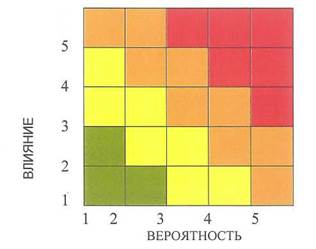 Карта рисков объекта анализа позволяет оценить относительную значимость каждого риска (по сравнению с другими рисками), а также выделить риски, которые являются ключевыми и требуют принятия мер в приоритетном порядке и в случае необходимости, обеспечить распределение человеческих и финансовых ресурсов.5. Устранение и минимизация коррупционных рисков5.1 Разработка плана мероприятий по устранению выявленных коррупционных рисков33. Уполномоченному лицу совместно со структурными подразделениями объекта анализа в течение 10 рабочих дней со дня подписания аналитической справки необходимо разработать план мероприятий по устранению причин и условий, способствующих совершению коррупционных правонарушений, выявленных по результатам внутреннего анализа коррупционных рисков (далее - план мероприятий, приложение 3)34. Мероприятия должны носить конкретный характер и быть достаточными для устранения выявленных коррупционных рисков.Сроки исполнения мероприятий должны быть разумными и не превышать 1 года.Сроки реализации мероприятий, связанных с внесением изменений и дополнений в законодательные акты либо разработки нового определяются исходя их правил законотворческой деятельности.Сроки реализации мероприятий, связанных с разработкой информационной системы, определяются исходя их процедур бюджетного планирования.35. План мероприятий утверждается руководителем государственного органа, организации, субъекта квазигосударственного сектора.5.2 Мониторинг исполнения рекомендаций36. Мониторинг исполнения рекомендаций (далее - мониторинг) уполномоченным лицом рекомендуется проводить в течение 1 года со дня подписания аналитической справки.37. Структурным подразделениям объекта анализа ежеквартально со дня подписания аналитической справки не позднее 5 числа месяца, следующего за отчетным периодом, необходимо направлять уполномоченному лицу информацию о ходе исполнения рекомендаций (приложение 4) и подтверждающие документы.38. Уполномоченному лицу в течение 5 рабочих дней со дня поступления информации о ходе исполнения рекомендаций, подтверждающих документов необходимо рассмотреть их и сформировать результаты мониторинга исполнения рекомендаций (приложение 5).По итогам рассмотрения информации объекта анализа определяется статус исполнения рекомендаций.Рекомендация признается исполненной в полном объеме в случае устранения выявленного коррупционного риска посредством исполнения мероприятия в соответствии с формой завершения, указанной в плане мероприятий.Рекомендация признается исполненной частично в случае не устранения или минимизации в незначительной степени выявленного коррупционного риска вследствие исполнения мероприятия не в полном объеме в соответствии с формой завершения, указанной в плане мероприятий.Рекомендация признается неисполненной в случае не устранения или минимизации выявленного коррупционного риска вследствие непринятия мер по исполнению пункта плана мероприятий.Рекомендация признается утратившей актуальность в случае невозможности или нецелесообразности исполнения мероприятия по объективным причинам (изменения в законодательстве, реорганизация или упразднение юридического лица, передача функций и др.).Результаты мониторинга исполнения рекомендаций вносятся руководителю государственного органа, организации и субъекта квазигосударственного сектора, а также направляются в структурные подразделения объекта анализа.39. В случае неисполнения или неполного исполнения объектом анализа рекомендаций уполномоченное лицо для принятия мер реагирования вносит соответствующую информацию руководителю государственного органа, организации и субъекта квазигосударственного сектора, курирующему деятельность объекта анализа.В случае неисполнения или неполного исполнения объектом анализа рекомендаций по истечению года со дня утверждения плана мероприятий по объективным причинам уполномоченное лицо продолжает мониторинг до их окончательного исполнения.Информацию о результатах мониторинга плана мероприятий необходимо размещать на интернет-ресурсе государственного органа, организации, субъекта квазигосударственного сектора.Приложение 1к Методическим рекомендациямпо проведению внутреннегоанализа коррупционных рисковПлан работ по проведению внутреннего анализа коррупционных рисков* данный срок должен соответствовать сроку, указанному в решении руководителя государственного органа, организации, субъекта квазигосударственного сектора о проведении внутреннего анализа.Приложение 2к Методическим рекомендациямпо проведению внутреннего анализакоррупционных рисковТиповая структура аналитической справкиВводная часть: реквизиты приказа о проведении внутреннего анализа коррупционных рисков и срок его проведения, ФИО уполномоченного лица, членов рабочей группы.Описательная часть:1. Управление персоналом- наименование коррупционного риска в НПА, бизнес-процессах;- описание коррупционного риска;- рекомендации по его устранению.2. Урегулирование конфликта интересов- наименование коррупционного риска в НПА, бизнес-процессах;- описание коррупционного риска;- рекомендации по его устранению.3. Оказание государственных услуг-наименование коррупционного риска в НПА, бизнес-процессах;- описание коррупционного риска;- рекомендации по его устранению.4. Реализация разрешительных функций- наименование коррупционного риска в НПА, бизнес-процессах;- описание коррупционного риска;- рекомендации по его устранению.5. Реализация контрольных функций- наименование коррупционного риска в НПА, бизнес-процессах;- описание коррупционного риска;- рекомендации по его устранению.6. Иные вопросы, вытекающие из организационно-управленческой деятельности- наименование коррупционного риска в НПА, бизнес-процессах;- описание коррупционного риска;- рекомендации по его устранению.ПриложенияПриложение 3 к Методическим рекомендациямпо проведению внутреннегоанализа коррупционных рисковУтверждаю___________________________________(должность, фамилия, инициалыруководителя объекта анализа)___________________________________(подпись руководителя объекта анализа)___________________________________(дата)План мероприятий
по устранению причин и условий, способствующих совершению коррупционных правонарушений,
выявленных по результатам внутреннего анализа коррупционных рисков в________________________________________________(наименование объекта анализа)Приложение 4 к Методическим рекомендациямпо проведению внутреннегоанализа коррупционных рисковИнформация о ходе исполнения рекомендаций, внесенных по итогам
внутреннего анализа коррупционных рисковПриложение 5 к Методическим рекомендациямпо проведению внутреннегоанализа коррупционных рисковРезультаты мониторинга исполнения рекомендаций
объектом внутреннего анализа коррупционных рисковНаименование объекта внутреннего анализа коррупционных рисков:____________________________________Период проведения анализа:__________________________________________Дата подписания аналитической справки:____________________Всего внесено ____ рекомендаций.Из них:исполнены в полном объеме - _______;частично исполнены - ________;не исполнены - _______;утратили актуальность - ______.МетодВозможные источники информацииСбор и изучение информации, имеющейся у объекта анализаРезультаты внутренних и внешних проверок, расследований и аудитовС учетом следующих факторов:- каков уровень коррупции в объекте анализа на сегодняшний день?- какие контрольные, превентивные механизмы или обучающие программы имеются?- насколько они эффективны?- выполняются ли надлежащим образом установленные требования?Решения судебных органов в отношении действий работников объекта анализа, фабулы уголовных делДисциплинарные и иные меры в отношении работников объекта анализаЖалобы и иная обратная связь на действия работников объекта анализаПубликации в СМИПравовые акты и иные документы, регулирующие действующие механизмы контроля рисков коррупцииИная информацияИспользование опыта и познаний работников объекта анализа и иных экспертовСобеседования, интервьюОпросы, анкетированиеОбсуждения в фокус-группахСбор и обобщение информации опыта по противодействию коррупции в схожих или смежных сферах, организациях, бизнес-процессах, проектахАнализ «что если» или иной метод обсуждения возможных сценариев при возникновении определенных рисковОтчеты, находящиеся в открытом доступеИзучение интернет-ресурса, прямые консультацииИсследования, отчетыМозговой штурмОбсуждения в фокус-группахФормирование специализированных рабочих групп по отдельным направлениям деятельности объекта анализаМоделирование ситуацииПрактическая апробация процедур оказания государственных услуг либо выполнения функций, связанных с контактом с населением для выявления «узких мест» в бизнес-процессах и технических недоработок информационных системБаллЗначениеЧастота реализацииВероятность реализации1Очень редкоЕдиничные события, зарегистрированные в деятельности объекта анализа за последние 5 лет.Событие может реализоваться в очень редких случаях или с вероятностью реализации до 1%.2РедкоМало известных или зарегистрированных инцидентов в деятельности объекта анализа в течение последних 2-х лет.Событие может реализоваться в редких случаях или с вероятностью реализации от1% до 10%.3Время от времениСобытие было зарегистрировано в деятельности объекта анализа в течение последнего года.Вероятность реализации риска от 11% до 25%.4ЧастоСобытие было зарегистрировано в деятельности объекта анализа в течение последнего полугода.Вероятность реализации риска от 26% до 50%.5Очень частоСобытие было зарегистрировано в течение последнего полугода неоднократно.Вероятность реализации события очень высокая от 50% до 100%.БаллСтепень влиянияОбщая характеристика последствийКомплаенс/Соблюдение требований1НезначительноеОтсутствие каких - либо негативных последствий в случае реализации рискаНезначительное нарушение регуляторных требований, Отсутствие оснований для привлечения работников объекта анализа к административной и/или иной ответственности Отсутствие штрафов, пеней, неустоек и других финансовых нарушений в отношении объекта анализа. Отсутствие нарушения прав и интересов физических и юридических лиц.2ЗаметноеПоследствия от реализации риска несущественныеМалое нарушение регуляторных требований. Предупреждения о возможном взыскании штрафов с работников объекта анализа, получение предупреждения о возможном взыскании штрафов, пеней, неустоек и выявление других финансовых нарушений в отношении объекта анализа.3КрупноеПоследствия от реализации риска значительные, но могут быть полностью исправленыНеоднократное нарушение регуляторных требований, которое может привести к возникновению штрафов, пеней, неустоек и других финансовых нарушений. Взыскание штрафов с работников объектов анализа.Нарушения прав и интересов физических и юридических лиц.4КритическоеПоследствия от реализации риска очень значительные, но могут быть исправлены до определённой степениСерьезное нарушение регуляторных требований, вследствие которого объект анализа обязан платить штрафы, пени, неустойки и пр. Привлечение работников объекта анализа к административной или уголовной ответственности.Нарушение прав и интересов физических и юридических лиц.5КатастрофическоеПоследствия от реализации риска очень значительные и не могут быть исправлены. Риск имеет некомпенсируемые последствия.Крайнее нарушение регуляторных требований или несколько финансовых нарушений, повлекшие за собой крупные штрафы, пени, неустойки и прочие выплаты, а также отзыв выданных лицензий (в случае наличии). Неоднократное привлечение работников к административной/уголовной и/или иной ответственности. Нарушение прав и интересов физических и юридических лиц.№ п/пВиды работСрокОтветственные лица1ПримерСбор информации:Отчет о деятельности объекта анализа за 2019-2020 гг.Информация о дисциплинарной практике за 2019-2020 гг.Информация об оказании государственных услуг за 2019-2020гг.01.03.202101.03.2021 10.03.2021Все профильные подразделенияДепартамент кадровой работыДепартамент государственных услуг2Анализ правовых актов и внутренних документов, регулирующих деятельность объекта анализа, его организационно-управленческой деятельности на наличие коррупционных рисковВ т.ч. по направлениям деятельности:1) управление персоналом;2) оказание государственных услуг….10.03.2021 15.03.2021Ахметов А.Асанов Б.3Подготовка аналитической справки30.04.2021Айтбаев Б. (руководитель рабочей группы, руководитель или работник комплаенс-службы)Подписание аналитической справки01.04.2021Бериков С. (должностное лицо, указанное в решении о проведении анализа)№ п/пРекомендации по итогам внутреннегоанализа коррупционных рисковМероприятиеФорма завершенияОтветственные исполнителиСрок исполнения№ п/пРекомендации по итогам внутреннего анализа коррупционных рисковФорма завершения согласно плану мероприятийИнформация об исполнении№ п/пРекомендации по итогам внутреннего анализа коррупционных рисковФорма завершения согласно плану мероприятийИнформация об исполненииОценка лица, уполномоченного на проведение внутреннего анализа